壽豐國小疫不停學說明(登入帳號部分)管理者為林仁傑主任  學生帳號  110/5/18統一印發學生個人的帳密  紙本班導師可以給學生帳密 (也可以用親師生的查詢功能) 搜尋花蓮親師生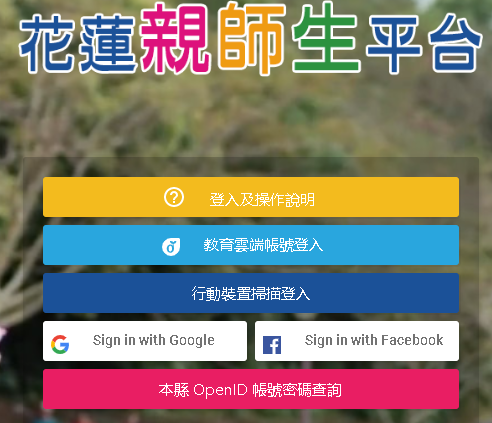 線上學習  低年級為保護眼睛  不建議使用  中高年級以上適用非同步學習之因材網  均一教育平台  pagamO可優先使用若宣布停課  學校宣布線上補課則採用遠距同步教學 若採用實體補課則另行通知於寒暑假補課登入步驟  選google瀏覽器  點選人項  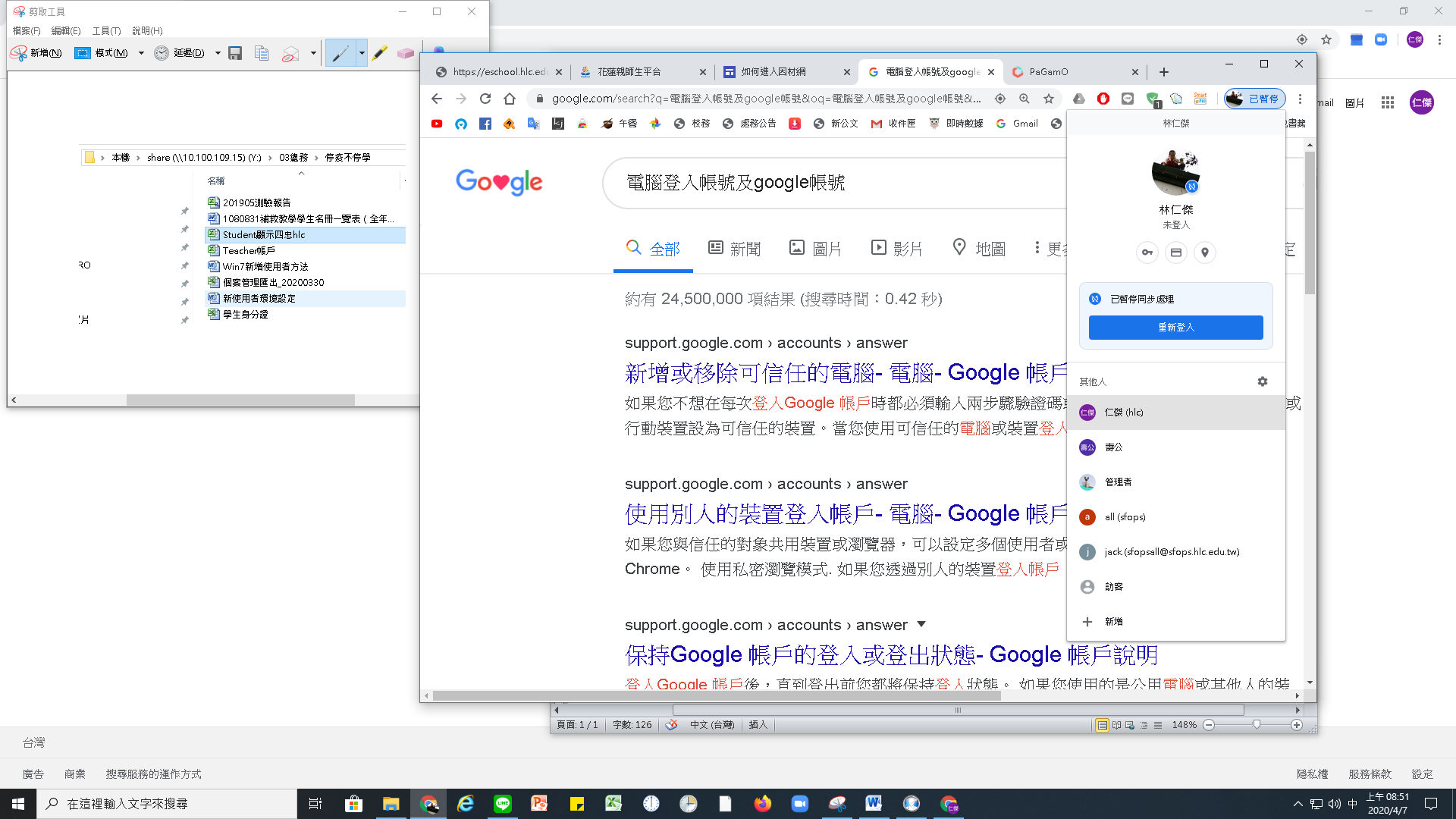 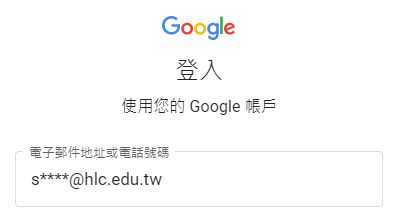 以上這裡mail要填上完整的縣網中心網域資料   @hlc.edu.tw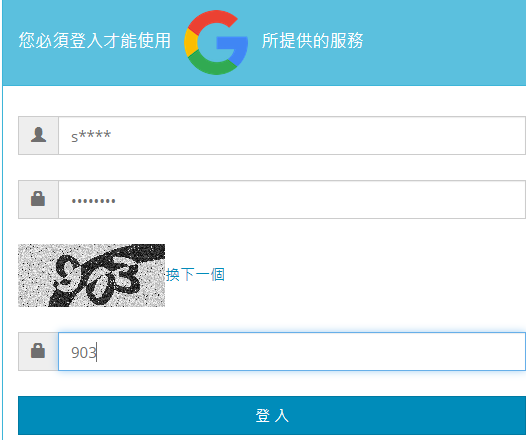     這裡就是填上自己的  學生代號及密碼  以及驗證碼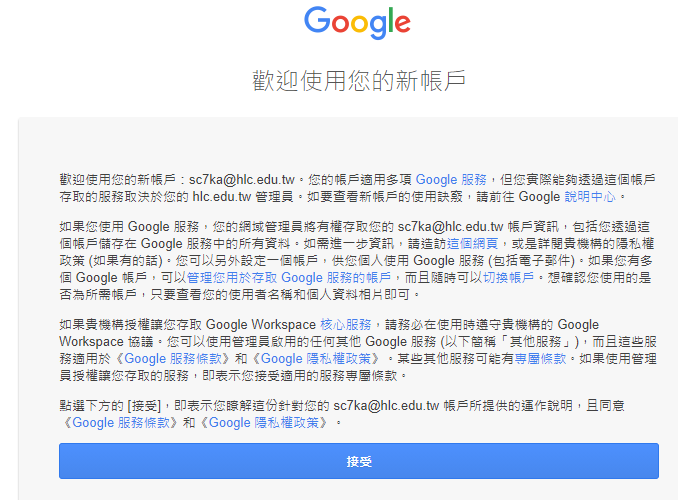 登入後開始要按一些接受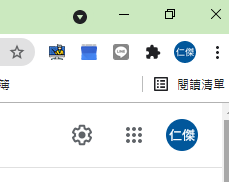 登入成功後可以看見  自己的名字以及九宮格選單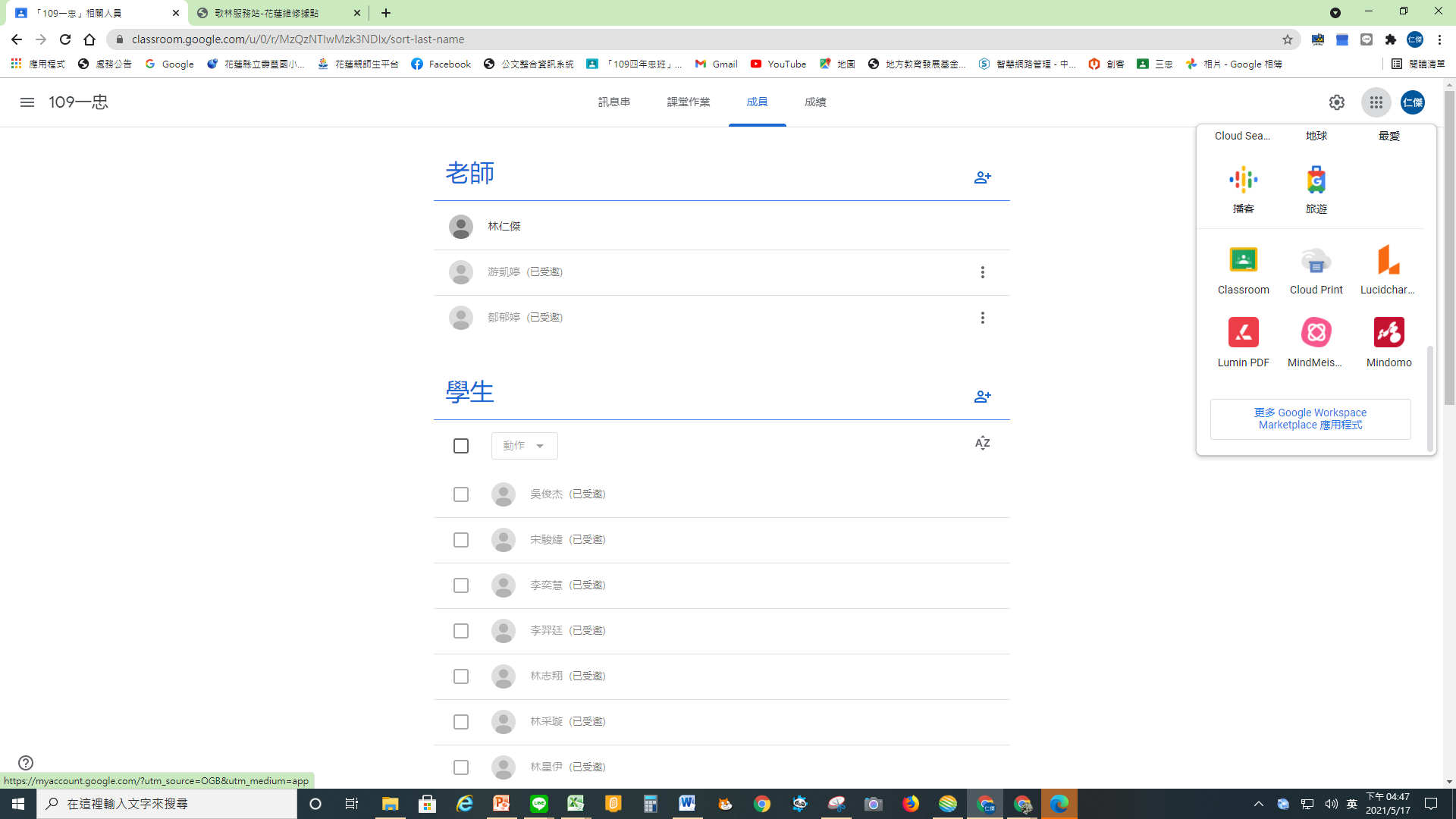 九宮格選單最底下左邊就有綠色的黑板classsroom 就可以進入班級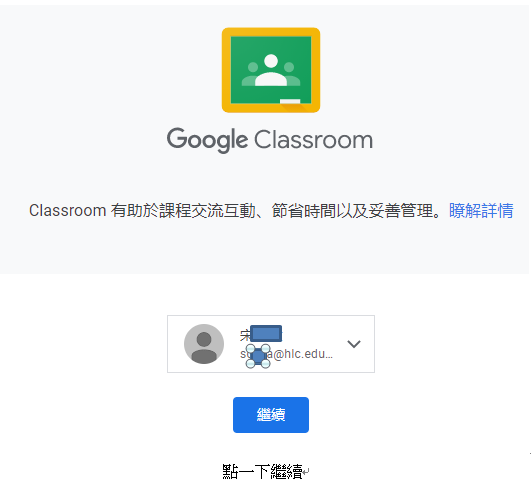 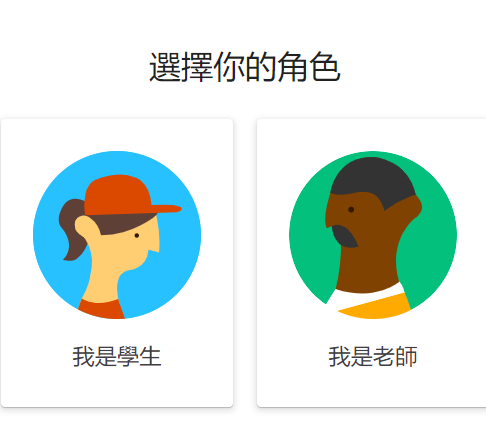 選學生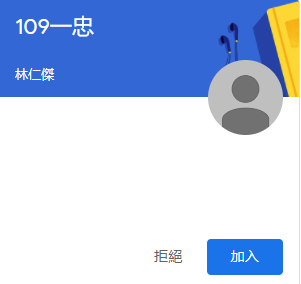 還是要點加入如果是老師要遠距教學  會用classroom這個視訊連結  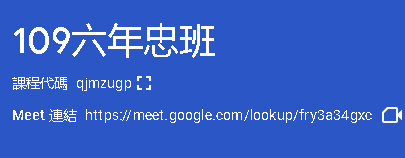 另外  花蓮親師生裡面有很多資源  可以把這裡加入我的最愛 https://pts.hlc.edu.tw/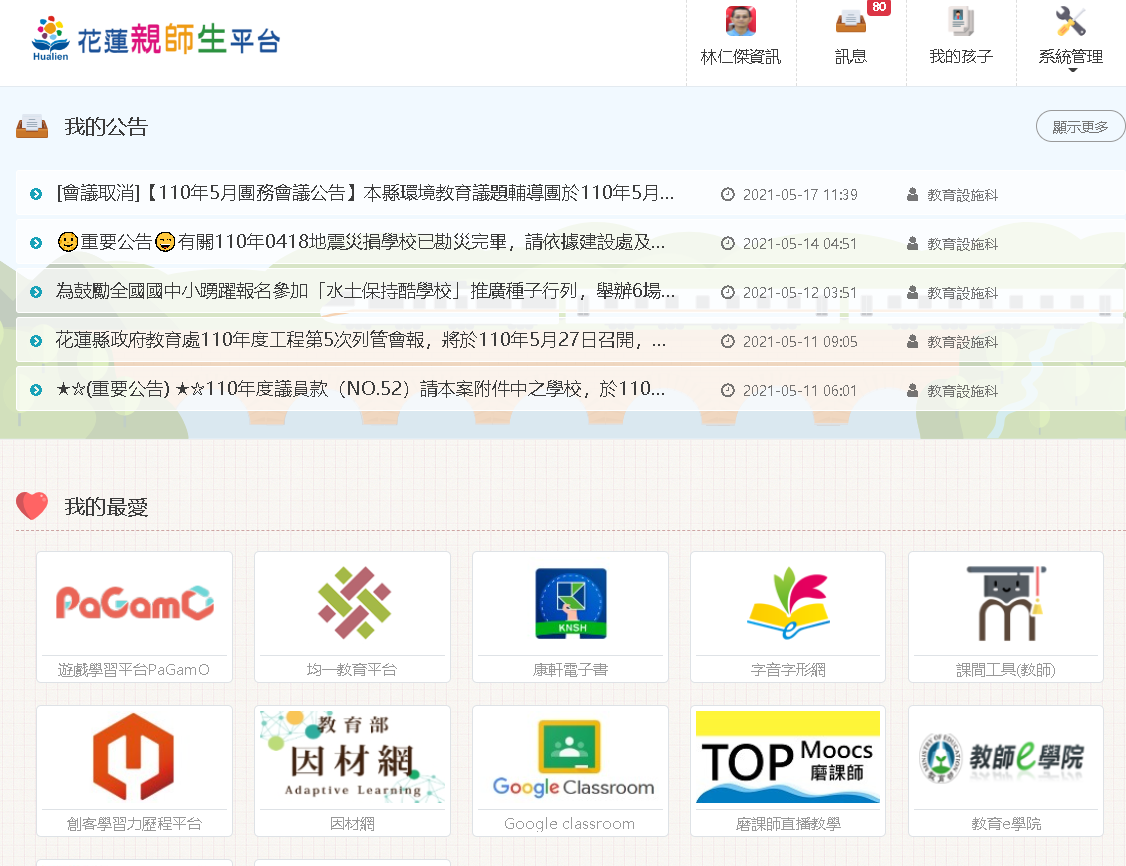 常用資源:1.花蓮親師生https://pts.hlc.edu.tw/  每天努力維護中  但是很可能當機2.線上便利包https://learning.nchu.cloud.edu.tw/onlinelearning/3.classroom: 可以少打網域的快速登入法 不過還是建議電腦記憶密碼https://accounts.google.com/signin/v2/identifier?continue=https%3A%2F%2Fclassroom.google.com%2Fmail%2F&service=mail&hd=hlc.edu.tw&sacu=1&flowName=GlifWebSignIn&flowEntry=AddSession4.學習懶人包 https://sites.google.com/hlc.edu.tw/index/%E9%A6%96%E9%A0%815.均一  https://www.junyiacademy.org/  點右下角小芽子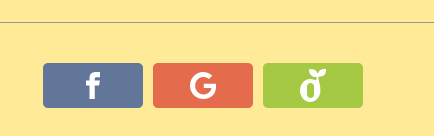 再點選使用縣市帳號登入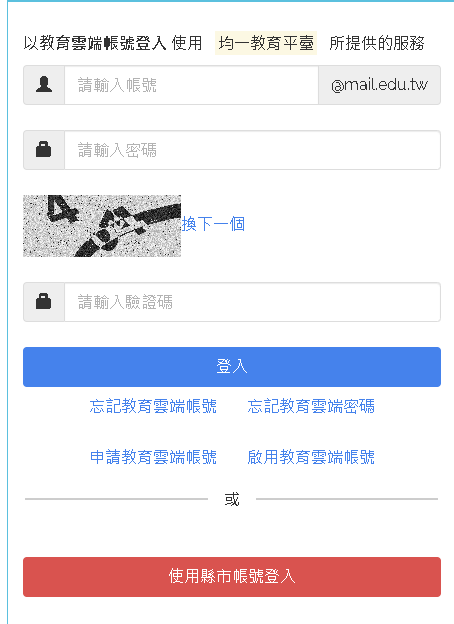 